		Proposal for replacing the entry of UN No. 2370 HEXEEN-1 in Table C		Submitted by the European Barge Union and the European Skippers Organization (EBU/ESO).		IntroductionA safe gap of Hexeen-1 is not listed in the official database (Chemsafe) of the Physikalisch-Technische Bundesanstalt (PTB) and Bundesanstalt für Materialforschung (BAM). Therefore, PTB has been requested to determine the Maximum Experimental Safe Gap (MESG) of Hexeen-1.		ProposalBased on the test results (as shown in the Annex), the MESG = 0.88 mm, EBU/ESO proposes to replace the entry of UN No. 2370 HEXEEN-1 in 3.2.3.2 Table C of Chapter 3.2 of ADN, with explosion group II B4 (II B3) in column 16 as represented below: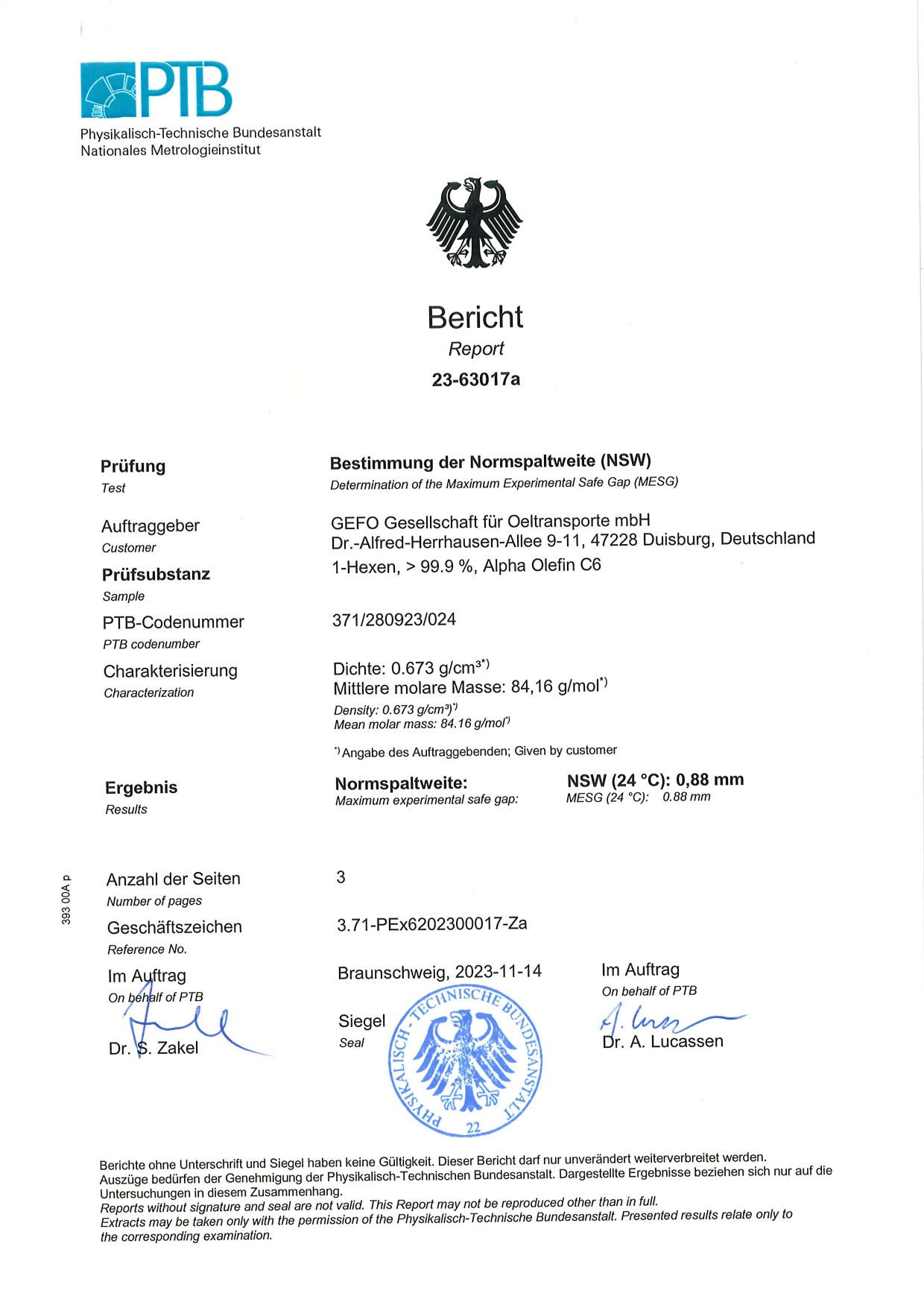 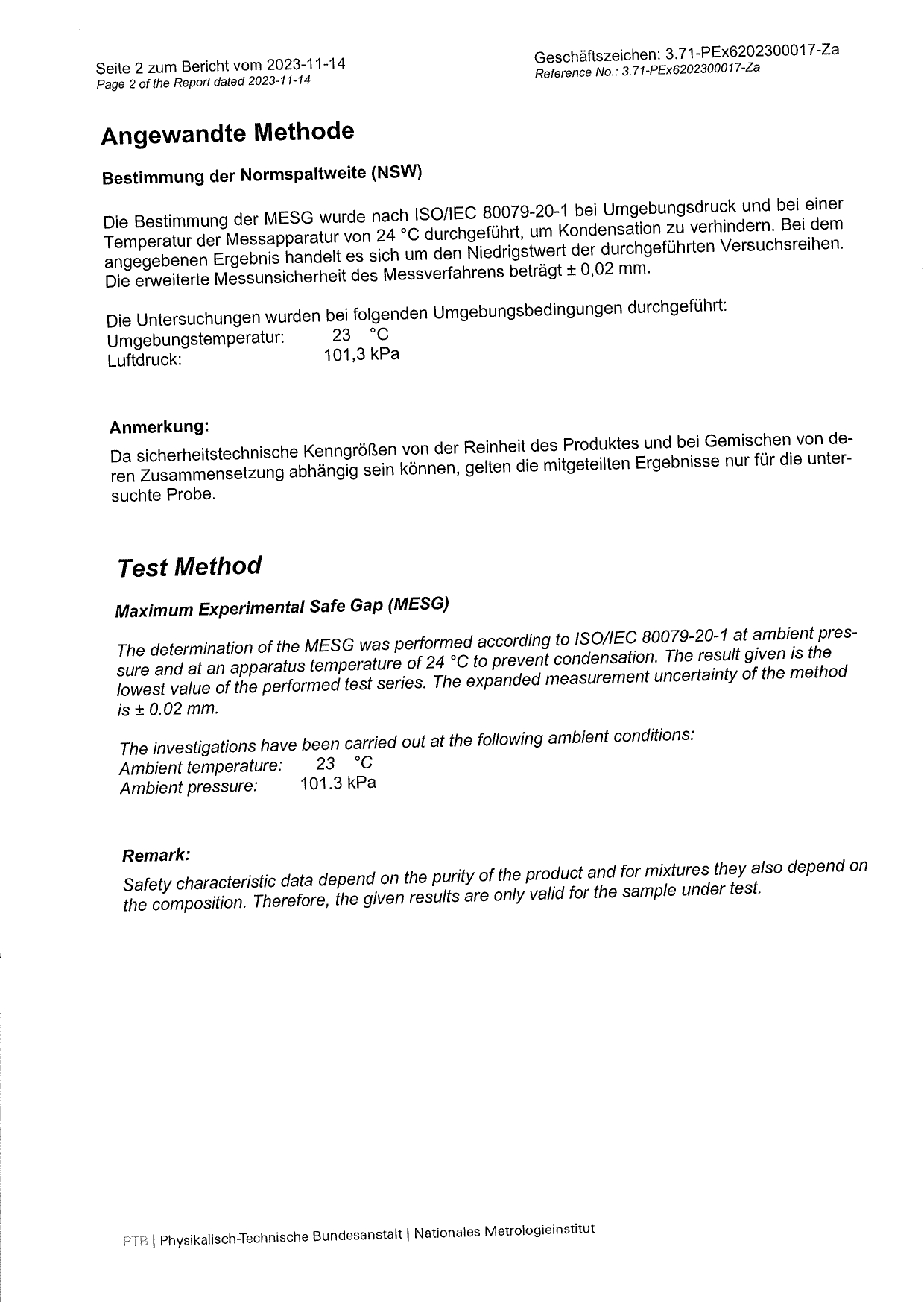 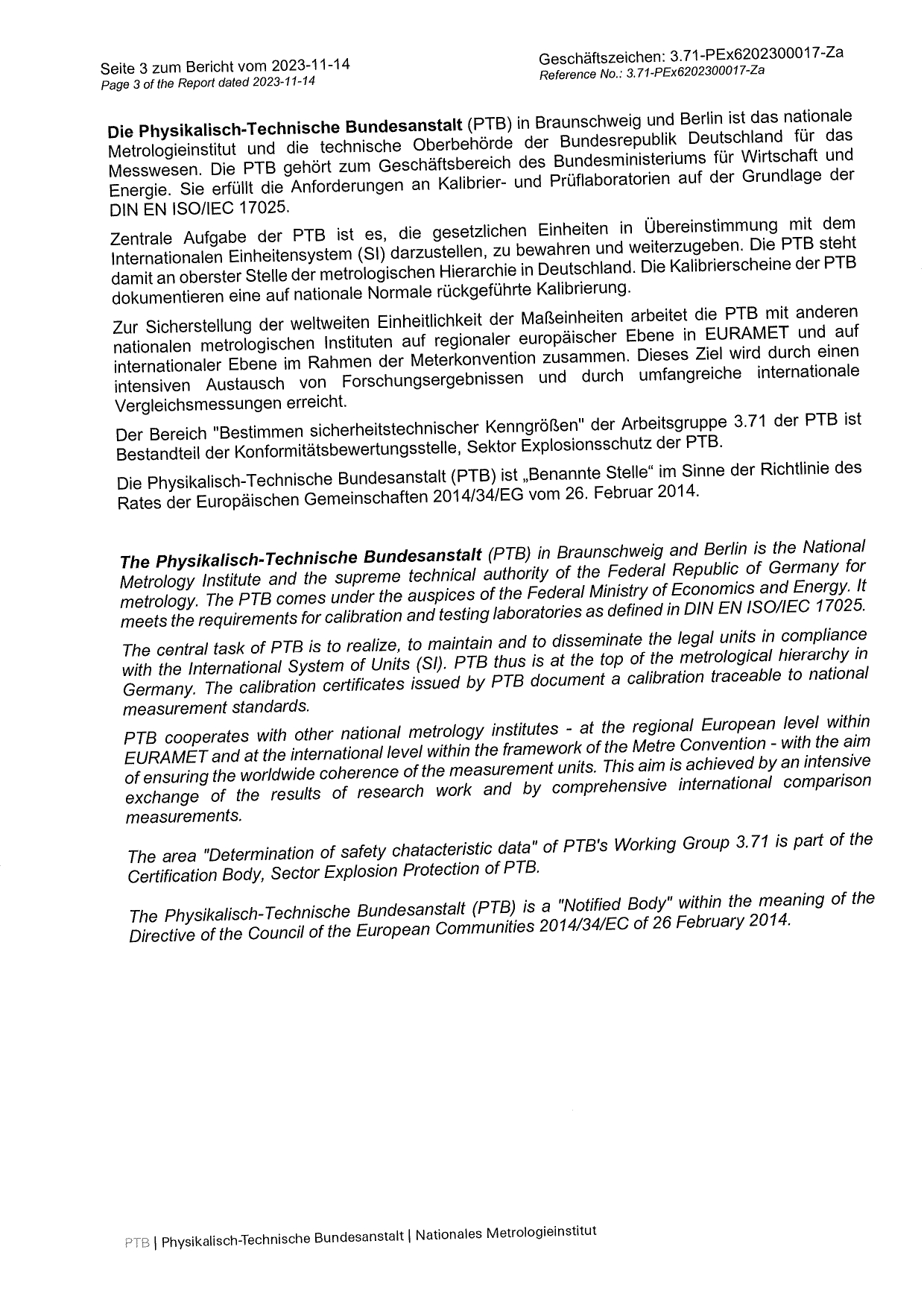 INF.22INF.22Economic and Social CouncilInland Transport CommitteeWorking Party on the Transport of Dangerous GoodsJoint Meeting of Experts on the Regulations annexed to the 
European Agreement concerning the International Carriage 
of Dangerous Goods by Inland Waterways (ADN)
(ADN Safety Committee)Forty-third sessionGeneva, 22-26 January 2024Item 5 (b) of the provisional agendaProposals for amendments to the Regulations annexed to ADN:other proposalsEconomic and Social CouncilInland Transport CommitteeWorking Party on the Transport of Dangerous GoodsJoint Meeting of Experts on the Regulations annexed to the 
European Agreement concerning the International Carriage 
of Dangerous Goods by Inland Waterways (ADN)
(ADN Safety Committee)Forty-third sessionGeneva, 22-26 January 2024Item 5 (b) of the provisional agendaProposals for amendments to the Regulations annexed to ADN:other proposals18 January 2024Original: EnglishSummary	Reference documents:	ECE/TRANS/WP.15/AC.2/2024/10					Informal document INF.11 of the forty-third session2370HEXEEN-13F1II3+N3N2210970,673yesT3II B4)(II B3)yesPP, EX, A1